Мастер-класспо изготовлению праздничной открытки-валентинки «Мишка с шейкером»    Шейкер – это декоративный элемент, когда пустое пространство заполняется мелкими детальками (пайетками различной формы, бисером, блестками), которые внутри свободно передвигается и шумят.    Приготовим две заготовки в форме Мишки из плотной бумаги или картона. В нижней части заготовок сделаем вырез овальной формы.А также надо подготовить овальное колечко из плотного картона (на фото слева), два колечка овальной формы из бумаги розового цвета (на фото справа) и два квадратика из прозрачной пленки (можно взять от файла).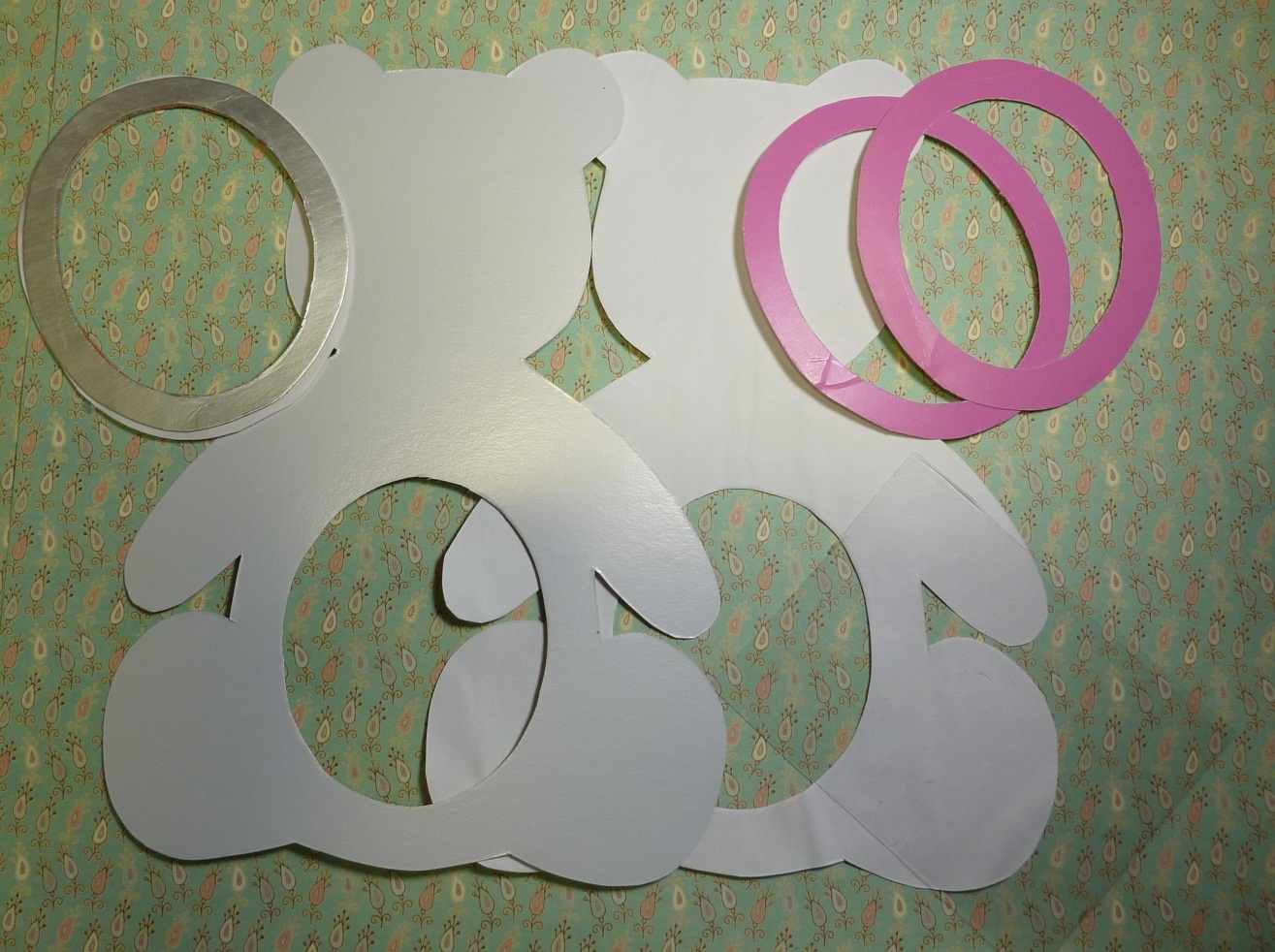 Приклеим  пленку с внутренней части одной из заготовок, затем наклеим овальное колечко из плотного картона.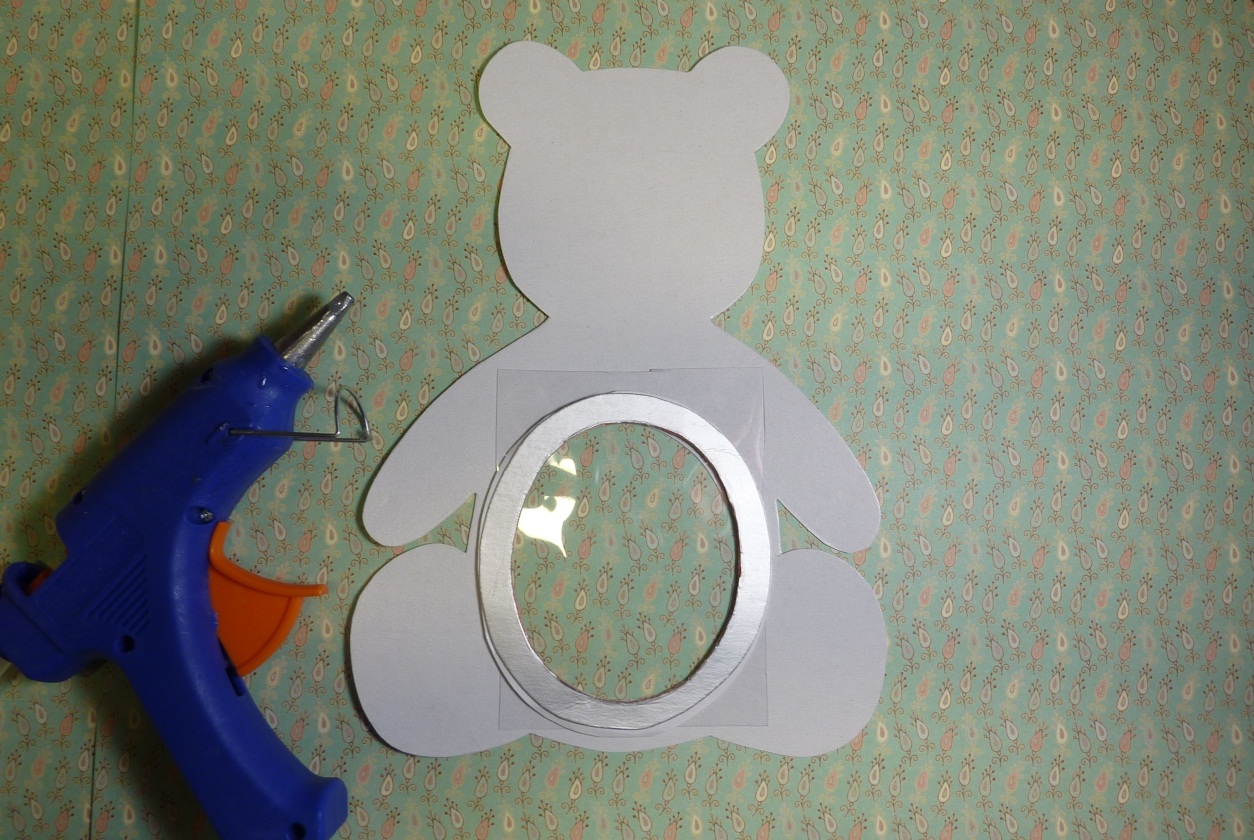 Внутрь образовавшегося карманчика насыпаем маленькие бумажные сердечки из цветной бумаги красного и розового цветов и блестки. Сверху наклеиваем второй квадратик из пакетика.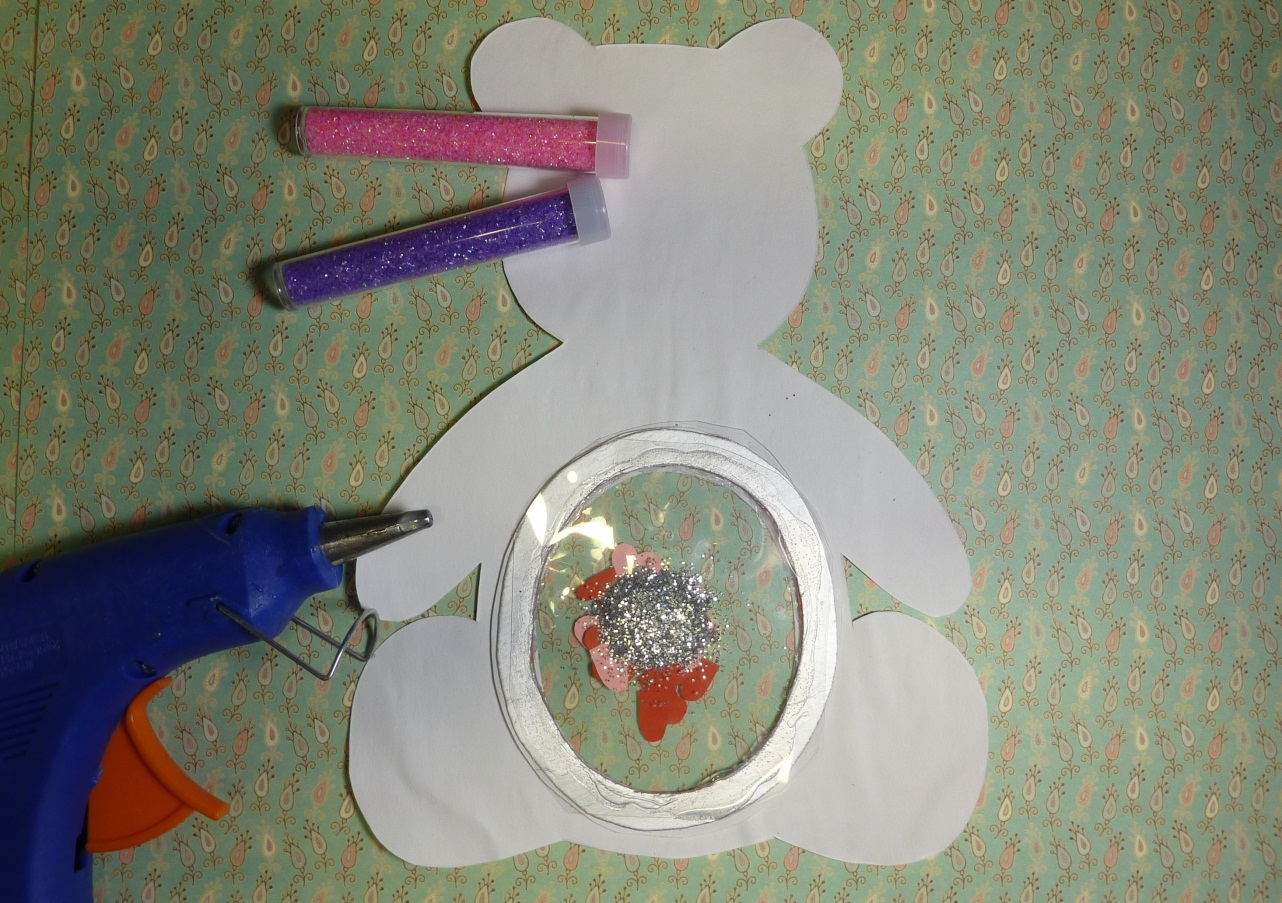 Склеиваем обе заготовки. С обеих сторон шейкера наклеим два колечка из бумаги розового цвета.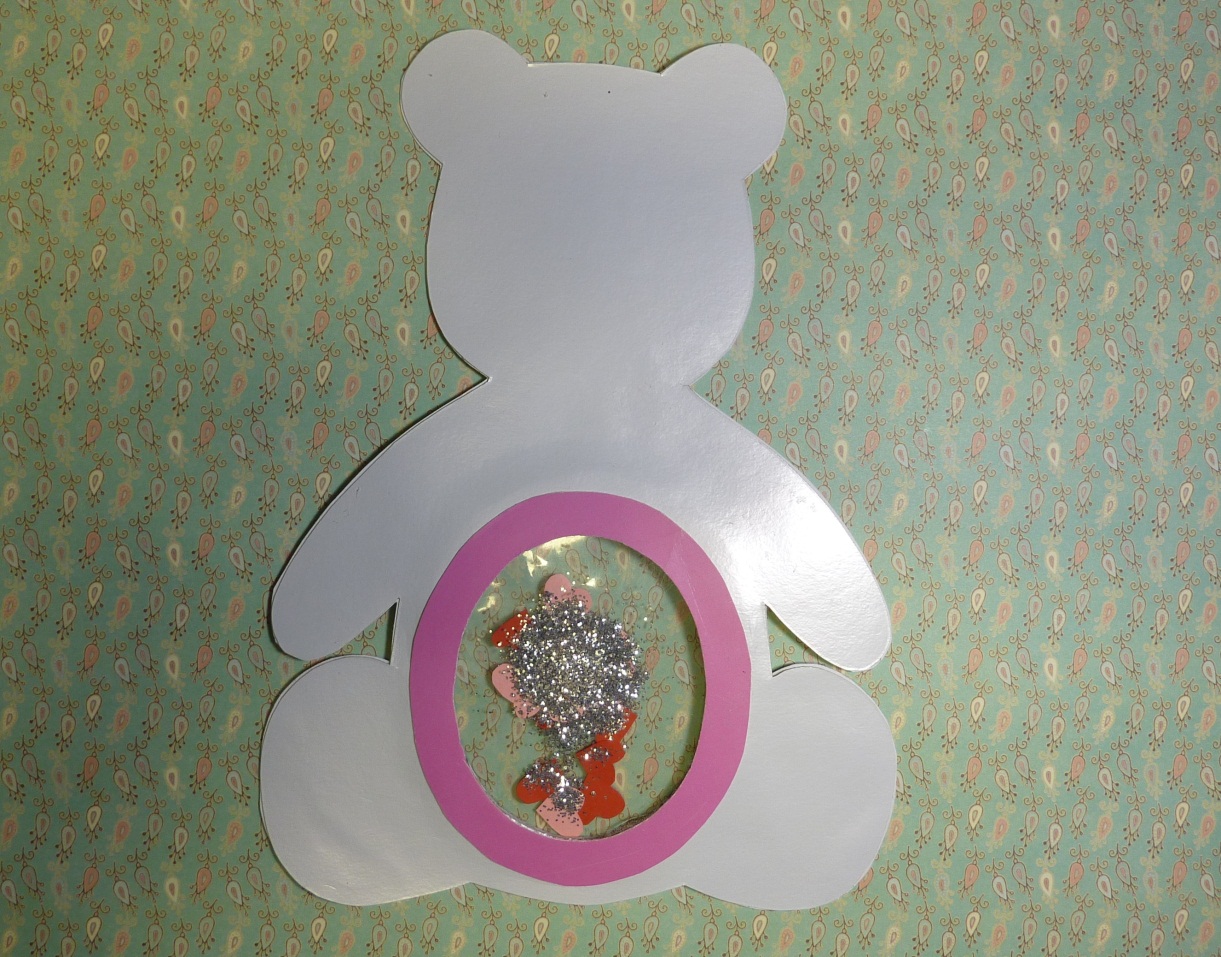 На лапки и мордочку добавим детали из розовой бумаги, на ушки и ручки - детали в форме сердечка, носик будет также – сердечко.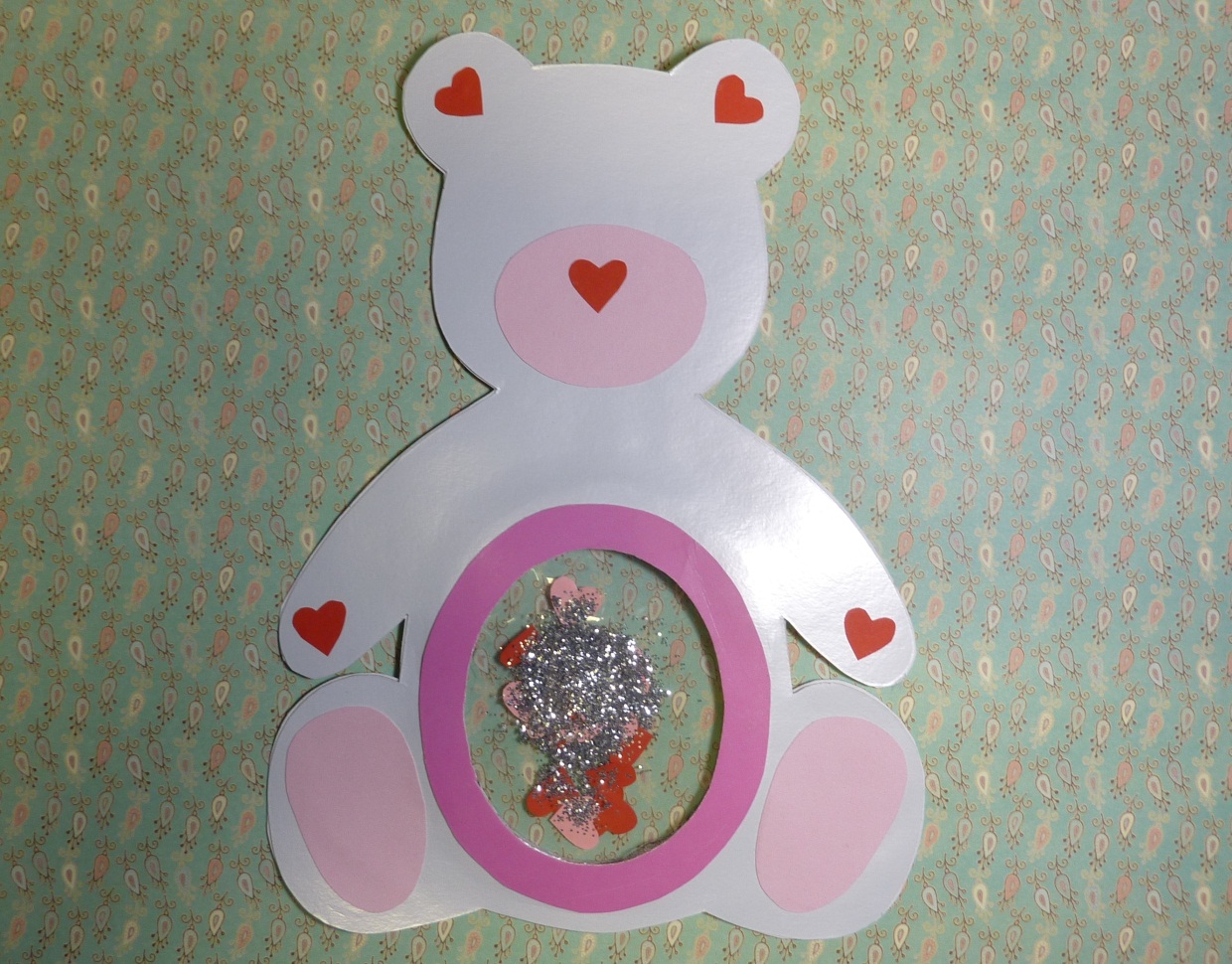      Оформим мордочку глазками, украсим поделку бантиком.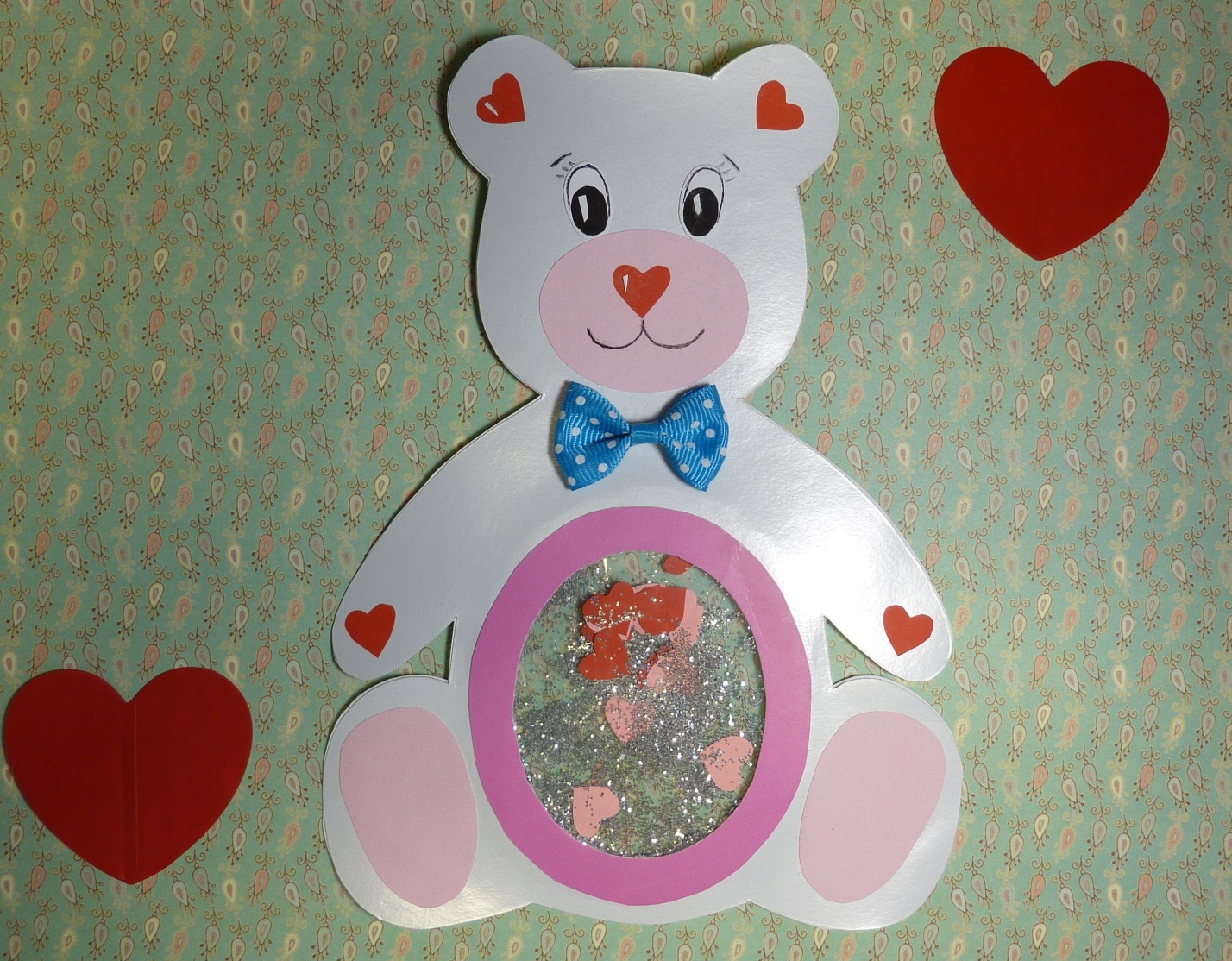 Пожелания можно написать на лапках Мишки или на оборотной стороне.